令和２年１０月２日分会長　様一宮市教職員組合　　執行委員長　戸松　浩一一宮市教職員組合　集合型講座開催における自主ガイドライン（ガイドライン期間　2020/11/1～12/19）１　集合型講座開催の条件□　一宮市内の新規感染者が，複数人連続していないこと□　一宮市に勤務する教職員の感染者がいないこと□　一宮市に隣接する県内の市町村（稲沢市，江南市，岩倉市，北名古屋市，清須市）に新規感染者が，複数人連続していないこと　　　※これらの条件を満たさない場合は，開催方法を変更，または，開催決定後でも中止します。会の開催，中止につきましては，前日の１９時頃までに，一宮教組ホームページに掲載しますので，参加予定の方は必ずご確認ください。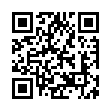 ２　開催に際しての感染拡大防止対策　□　各会場の開催ガイドラインを厳守する□　会場内でのマスクの着用を依頼する□　受付で検温を実施する□　受付で手指を消毒する□　会場での座席スペースを１ｍ以上確保する□　参加者同士の身体接触を行わない講座内容で企画する□　参加者同士が会話する場合はパーテーションを設置する□　会場の換気に配慮する□　講師・講演者との距離を３ｍ以上確保する□　接触確認アプリ（ＣＯＣＯＡ）を推奨する□　参加者を限定する（以下３の①～⑥の項目に該当しない方）３　感染拡大防止のため，以下に該当する方の参加はご遠慮いただきます①　風邪の症状（発熱，喉の痛み，頭痛，咳など）のある方②　同居家族や身近な知人に感染が疑われる人がいる方③　開催日から遡って，１４日以内に発熱があった方④　開催日から遡って，１４日以内に海外渡航者との直接会話等の接触があった方⑤　当日，受付にて検温し，３７度５分以上の方⑥　その他，参加に心理的な不安を感じる方　　※　欠席される場合は，以下までご連絡ください。　　　　連絡先　０９０－９９４５－８７０３（一宮教組　青年部長）感染拡大防止のため，ご理解をお願いします。また，今後の新型コロナウイルス感染状況等に応じて，このガイドラインは見直します。